Ayuntamiento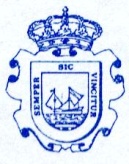 de AstilleroLe sea concedida la bonificación correspondiente.Sr. /Sra. Alcalde-Presidente del Ayuntamiento de Astillero La firma de esta hoja supone la del resto de las hojas de la solicitud. El solicitante declara que los datos expresados son ciertos, por lo que se hace responsable de las inexactitudes o errores que contenga. Ayuntamiento de Astillero – Calle San José 10, 39610 Astillero – Tfno.: 942 07 70 00 - http://www.astillero.es/PROTECCIÓN DE DATOS Responsable del tratamiento: Ayuntamiento de Astillero | Finalidad: Tramitar y gestionar la solicitud presentada por el área/departamento municipal correspondiente. | Legitimación: El tratamiento de los datos incluidos en el presente formulario junto con la documentación que pueda ser adjuntada, se basa en los artículos 6.1.c) y/o 6.1.e) del RGPD en función de la solicitud realizada, que será tratada por el área/departamento municipal correspondiente.| Destinatarios: No está prevista la comunicación de datos a terceros salvo que sea necesario para la correcta gestión de la solicitud realizada, y siempre que concurra alguno de los supuestos legalmente previstos en la vigente normativa de protección de datos | Derechos: Acceder, rectificar y suprimir los datos, así como oponerse o limitar el tratamiento, ante Ayuntamiento de Astillero – Calle San José 10, 39610 Astillero (Cantabria) indicando en el asunto: Ref. Protección de Datos, o a través de la Sede Electrónica (https://sede.astillero.es) Datos del solicitante * Campos obligatoriosDatos del solicitante * Campos obligatoriosDatos del solicitante * Campos obligatoriosDatos del solicitante * Campos obligatoriosDatos del solicitante * Campos obligatoriosDatos del solicitante * Campos obligatoriosDatos del solicitante * Campos obligatoriosDatos del solicitante * Campos obligatoriosDatos del solicitante * Campos obligatoriosDatos del solicitante * Campos obligatoriosDatos del solicitante * Campos obligatoriosDatos del solicitante * Campos obligatoriosDatos del solicitante * Campos obligatoriosDatos del solicitante * Campos obligatoriosDatos del solicitante * Campos obligatoriosDatos del solicitante * Campos obligatoriosDatos del solicitante * Campos obligatoriosDatos del solicitante * Campos obligatoriosDatos del solicitante * Campos obligatoriosDatos del solicitante * Campos obligatoriosNombre o Razón Social*Nombre o Razón Social*Nombre o Razón Social*Nombre o Razón Social*Nombre o Razón Social*Apellido 1*Apellido 1*Apellido 2*Apellido 2*Apellido 2*DNI/NIE o CIF*DNI/NIE o CIF*DNI/NIE o CIF*DNI/NIE o CIF*Tipo víaDomicilioDomicilioDomicilioNúmeroPortalPortalEsc.Esc.PlantaPlantaPuertaPuertaPuertaPoblación/MunicipioProvinciaC.P.TeléfonoMóvilNotificar por: Notificar por: Notificar por: Correo electrónicoCorreo electrónicoCorreo electrónicoDe modo voluntario puede optar por el sistema de notificaciones electrónicas. Todas las notificaciones que se practiquen en papel se pondrán a su disposición en la sede electrónica para que pueda acceder a ellas de modo voluntario. El correo electrónico que nos indique será empleado como medio de aviso de la puesta a disposición de la notificación en la sede electrónica.De modo voluntario puede optar por el sistema de notificaciones electrónicas. Todas las notificaciones que se practiquen en papel se pondrán a su disposición en la sede electrónica para que pueda acceder a ellas de modo voluntario. El correo electrónico que nos indique será empleado como medio de aviso de la puesta a disposición de la notificación en la sede electrónica.De modo voluntario puede optar por el sistema de notificaciones electrónicas. Todas las notificaciones que se practiquen en papel se pondrán a su disposición en la sede electrónica para que pueda acceder a ellas de modo voluntario. El correo electrónico que nos indique será empleado como medio de aviso de la puesta a disposición de la notificación en la sede electrónica.De modo voluntario puede optar por el sistema de notificaciones electrónicas. Todas las notificaciones que se practiquen en papel se pondrán a su disposición en la sede electrónica para que pueda acceder a ellas de modo voluntario. El correo electrónico que nos indique será empleado como medio de aviso de la puesta a disposición de la notificación en la sede electrónica.De modo voluntario puede optar por el sistema de notificaciones electrónicas. Todas las notificaciones que se practiquen en papel se pondrán a su disposición en la sede electrónica para que pueda acceder a ellas de modo voluntario. El correo electrónico que nos indique será empleado como medio de aviso de la puesta a disposición de la notificación en la sede electrónica.De modo voluntario puede optar por el sistema de notificaciones electrónicas. Todas las notificaciones que se practiquen en papel se pondrán a su disposición en la sede electrónica para que pueda acceder a ellas de modo voluntario. El correo electrónico que nos indique será empleado como medio de aviso de la puesta a disposición de la notificación en la sede electrónica.De modo voluntario puede optar por el sistema de notificaciones electrónicas. Todas las notificaciones que se practiquen en papel se pondrán a su disposición en la sede electrónica para que pueda acceder a ellas de modo voluntario. El correo electrónico que nos indique será empleado como medio de aviso de la puesta a disposición de la notificación en la sede electrónica.De modo voluntario puede optar por el sistema de notificaciones electrónicas. Todas las notificaciones que se practiquen en papel se pondrán a su disposición en la sede electrónica para que pueda acceder a ellas de modo voluntario. El correo electrónico que nos indique será empleado como medio de aviso de la puesta a disposición de la notificación en la sede electrónica.De modo voluntario puede optar por el sistema de notificaciones electrónicas. Todas las notificaciones que se practiquen en papel se pondrán a su disposición en la sede electrónica para que pueda acceder a ellas de modo voluntario. El correo electrónico que nos indique será empleado como medio de aviso de la puesta a disposición de la notificación en la sede electrónica.De modo voluntario puede optar por el sistema de notificaciones electrónicas. Todas las notificaciones que se practiquen en papel se pondrán a su disposición en la sede electrónica para que pueda acceder a ellas de modo voluntario. El correo electrónico que nos indique será empleado como medio de aviso de la puesta a disposición de la notificación en la sede electrónica.De modo voluntario puede optar por el sistema de notificaciones electrónicas. Todas las notificaciones que se practiquen en papel se pondrán a su disposición en la sede electrónica para que pueda acceder a ellas de modo voluntario. El correo electrónico que nos indique será empleado como medio de aviso de la puesta a disposición de la notificación en la sede electrónica.De modo voluntario puede optar por el sistema de notificaciones electrónicas. Todas las notificaciones que se practiquen en papel se pondrán a su disposición en la sede electrónica para que pueda acceder a ellas de modo voluntario. El correo electrónico que nos indique será empleado como medio de aviso de la puesta a disposición de la notificación en la sede electrónica.De modo voluntario puede optar por el sistema de notificaciones electrónicas. Todas las notificaciones que se practiquen en papel se pondrán a su disposición en la sede electrónica para que pueda acceder a ellas de modo voluntario. El correo electrónico que nos indique será empleado como medio de aviso de la puesta a disposición de la notificación en la sede electrónica.De modo voluntario puede optar por el sistema de notificaciones electrónicas. Todas las notificaciones que se practiquen en papel se pondrán a su disposición en la sede electrónica para que pueda acceder a ellas de modo voluntario. El correo electrónico que nos indique será empleado como medio de aviso de la puesta a disposición de la notificación en la sede electrónica.De modo voluntario puede optar por el sistema de notificaciones electrónicas. Todas las notificaciones que se practiquen en papel se pondrán a su disposición en la sede electrónica para que pueda acceder a ellas de modo voluntario. El correo electrónico que nos indique será empleado como medio de aviso de la puesta a disposición de la notificación en la sede electrónica.De modo voluntario puede optar por el sistema de notificaciones electrónicas. Todas las notificaciones que se practiquen en papel se pondrán a su disposición en la sede electrónica para que pueda acceder a ellas de modo voluntario. El correo electrónico que nos indique será empleado como medio de aviso de la puesta a disposición de la notificación en la sede electrónica.De modo voluntario puede optar por el sistema de notificaciones electrónicas. Todas las notificaciones que se practiquen en papel se pondrán a su disposición en la sede electrónica para que pueda acceder a ellas de modo voluntario. El correo electrónico que nos indique será empleado como medio de aviso de la puesta a disposición de la notificación en la sede electrónica.De modo voluntario puede optar por el sistema de notificaciones electrónicas. Todas las notificaciones que se practiquen en papel se pondrán a su disposición en la sede electrónica para que pueda acceder a ellas de modo voluntario. El correo electrónico que nos indique será empleado como medio de aviso de la puesta a disposición de la notificación en la sede electrónica.De modo voluntario puede optar por el sistema de notificaciones electrónicas. Todas las notificaciones que se practiquen en papel se pondrán a su disposición en la sede electrónica para que pueda acceder a ellas de modo voluntario. El correo electrónico que nos indique será empleado como medio de aviso de la puesta a disposición de la notificación en la sede electrónica.De modo voluntario puede optar por el sistema de notificaciones electrónicas. Todas las notificaciones que se practiquen en papel se pondrán a su disposición en la sede electrónica para que pueda acceder a ellas de modo voluntario. El correo electrónico que nos indique será empleado como medio de aviso de la puesta a disposición de la notificación en la sede electrónica.Datos representante * Campos obligatorios (en caso de presentación por el representante debe aportar documentación acreditativa de la representación). Si actúa en nombre de un obligado a relacionarse electrónicamente (art. 14.2 Ley 39/2015, de 1 de octubre, del Procedimiento Administrativo Común de las Administraciones Públicas) se deberá realizar a través del registro electrónico: https://sede.astillero.esDatos representante * Campos obligatorios (en caso de presentación por el representante debe aportar documentación acreditativa de la representación). Si actúa en nombre de un obligado a relacionarse electrónicamente (art. 14.2 Ley 39/2015, de 1 de octubre, del Procedimiento Administrativo Común de las Administraciones Públicas) se deberá realizar a través del registro electrónico: https://sede.astillero.esDatos representante * Campos obligatorios (en caso de presentación por el representante debe aportar documentación acreditativa de la representación). Si actúa en nombre de un obligado a relacionarse electrónicamente (art. 14.2 Ley 39/2015, de 1 de octubre, del Procedimiento Administrativo Común de las Administraciones Públicas) se deberá realizar a través del registro electrónico: https://sede.astillero.esDatos representante * Campos obligatorios (en caso de presentación por el representante debe aportar documentación acreditativa de la representación). Si actúa en nombre de un obligado a relacionarse electrónicamente (art. 14.2 Ley 39/2015, de 1 de octubre, del Procedimiento Administrativo Común de las Administraciones Públicas) se deberá realizar a través del registro electrónico: https://sede.astillero.esDatos representante * Campos obligatorios (en caso de presentación por el representante debe aportar documentación acreditativa de la representación). Si actúa en nombre de un obligado a relacionarse electrónicamente (art. 14.2 Ley 39/2015, de 1 de octubre, del Procedimiento Administrativo Común de las Administraciones Públicas) se deberá realizar a través del registro electrónico: https://sede.astillero.esDatos representante * Campos obligatorios (en caso de presentación por el representante debe aportar documentación acreditativa de la representación). Si actúa en nombre de un obligado a relacionarse electrónicamente (art. 14.2 Ley 39/2015, de 1 de octubre, del Procedimiento Administrativo Común de las Administraciones Públicas) se deberá realizar a través del registro electrónico: https://sede.astillero.esDatos representante * Campos obligatorios (en caso de presentación por el representante debe aportar documentación acreditativa de la representación). Si actúa en nombre de un obligado a relacionarse electrónicamente (art. 14.2 Ley 39/2015, de 1 de octubre, del Procedimiento Administrativo Común de las Administraciones Públicas) se deberá realizar a través del registro electrónico: https://sede.astillero.esNombre*Apellido 1*Apellido 2*DNI/NIE*Relación con el solicitante*Relación con el solicitante*Descripción de la solicitud. Explicación y objeto de la solicitud.  Todos aquellos hogares compuestos por más de tres miembros que reúnan los requisitos exigidos, podrán solicitar la aplicación de la tarifa de Usos Domésticos per cápita a su vivienda habitual. No afectará a la cuota fija, y se caracteriza porque el primer tramo de consumo se amplía en 8 m³/trimestre por cada persona adicional. De igual manera, el número de m3 facturados en el segundo tramo se considerará ampliado un total de 30 m3 respecto al que le corresponda según la tarifa per cápita aplicada y el tercer tramo se entenderá desde el final de este segundo tramo hasta el total del consumo facturado. El disfrute de esta tarifa no es compatible con otras bonificaciones recogidas en la ordenanza. (artículo 14.1 de la Ordenanza)                 APLICACIÓN TARIFA PER CÁPITA DE AGUANº miembros unidad familiar   nº póliza DEL CONTRATO  ObservacionesEn , a  dede 20  .DOCUMENTACIÓN A APORTAROposición expresa del interesado a la consulta de datos obrantes en la Administración: de acuerdo a lo dispuesto en el artículo 28.2 de la Ley 39/2015 la consulta de datos es AUTORIZADA por los interesados salvo que conste en el procedimiento su oposición expresa o la ley especial aplicable requiera consentimiento expreso Doy mi CONSENTIMIENTO a que sean consultados o recabados mis datos o documentos necesarios para el trámite de la presente solicitud que obren en poder del Ayuntamiento de Astillero o en otras Administraciones Públicas.  NO doy mi consentimiento a que sean consultados o recabados mis datos o documentos necesarios para el trámite de la presente solicitud. Se presumirá que la consulta u obtención de datos es autorizada por los interesados salvo que conste su oposición expresa (art. 28.2 de la Ley 39/2015, de 1 de octubre, del Procedimiento Administrativo Común de las Administraciones Públicas). En el caso de no otorgar consentimiento se harán los requerimientos para aportar documentación que se consideren oportunos.